WINE BIKE - DESAFIO VALE DOS VINHEDOS 2017Bento Gonçalves sedia a 6ª edição do Wine Bike - Desafio Vale dos Vinhedos, um evento que alia o prazer de competir ao de degustar os melhores vinhos, apreciar a gastronomia, visitar destinos turísticos e vivenciar as tradições culturais da região e trazer novidades e tendências do mercado de bikes. A prova está dividida em três circuitos: WB PRÓ 90 km, WB SPORT 50 km e WB AMADOR 30 km e em diversas categorias, permitindo que os ciclistas participem de acordo com o seu nível técnico e com os desafios que pretendem enfrentar. O limite de inscritos é de 800 competidores, disputando em categorias por faixa etária, no masculino e feminino.O percurso da prova contará com diversos tipos de terrenos, como estradas de terra, trilhas naturais, riachos, propriedades particulares e estradas pavimentadas em áreas públicas urbanas. Em alguns trechos, os participantes passarão dentro das vinícolas da região, competindo em meio aos parreirais.Serão premiados os três primeiros colocados de cada categoria com troféus e brindes de patrocinadores, além de medalhas de participação a todos os atletas que completarem o circuito.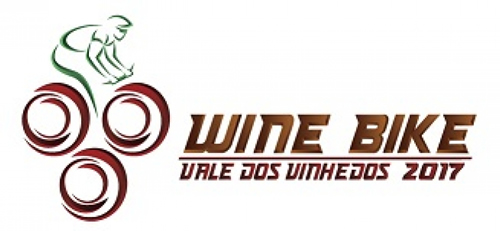 Wine Bike - Desafio Vale dos Vinhedos 2017 Período: 17 a 19 de novembroLocal: Bento GonçalvesInscrições: www.winebikebrasil.com.br | Primeiro lote: R$ 160,00 por atletaRealização: ZDL Sports, Zenith Sports e Revista Adega | Apoio: Dall'Onder Hotéis e Prefeitura de Bento Gonçalves através da Secretaria de TurismoProgramação:Dia 17 (sexta)Entrega de kits para os atletas no Dall'Onder Grande Hotel. Dia 18 (sábado) A prova - pela manhãLargada e a chegada: na "Rua Coberta" (anexo a Fundação Casa das Artes)Dia 19 (domingo)Passeios turísticos e cicloturismo, organizados pela Dall'Onder Viagens e Turismo e pela Dall"Onder Cicloturismo.